JUNIOR SCHOOL FORMATIVE ASSESSMENTGRADE 8CREATIVE ARTS AND SPORTSMIDTERM 2 2024LEARNER’S NAME:_________________________________________________________________________________ SIGN:_______________SCHOOL: _________________________________________________________________________________DATE________________________________FOR EXAMINERS USE ONLY.Instructions to Learners.Answer all the Questions in the spaces provided after each question.1. State five techniques used for playing recorder.                                                                                                                   (5mks)_____________________________________________________________________________________________________________________________________________________________________________________________________________________________________________________________________________________________________________________________________________________________________________________________________________________________________________________________________________________________________ 2. The short sections in which the melodies naturally fall are called ________________________________  (2mks)  3. Name three sports in which dribbling is allowed.                                                                                                                 (3mks)___________________________________________________________________________________________________________________________________________________________________________________________________________________________________________________________________________________________________ 4. Name two forms of musical phrases.                                                                                                                                       (2mks) __________________________________________________________________________________________________________________________________________________________________________________________________ 5. Name four basic macrame knots used for weaving different types of handball nets .                                        (4mks)____________________________________________________________________________________________________________________________________________________________________________________________________________________________________________________________________________________________________________________________________________________________________________________________________ 6. State three body parts used to execute traping in the game of football.                                                                    (4mks)___________________________________________________________________________________________________________________________________________________________________________________________________________________________________________________________________________________________________ 7. While watching a football game, Erick saw the following pictures. Name the identity of the two skills shown. (2mks)A.   __________________________  B.  ____________________________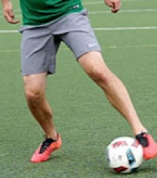 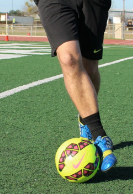 8. Name the four parts of a javelin stick.                                                                                                                                       (4mks)____________________________________________________________________________________________________________________________________________________________________________________________________________________________________________________________________________________________________________________________________________________________________________________________________9. Write down five phases in a javelin throw.                                                                                                                              (5mks)_____________________________________________________________________________________________________________________________________________________________________________________________________________________________________________________________________________________________________________________________________________________________________________________________________________________________________________________________________________________________________10. Identify any three pertinent and  contemporary issues that can be addressed In story telling.                    (3mks)____________________________________________________________________________________________________________________________________________________________________________________________________________________________________________________________________________________________________________________________________________________________________________________________________11. State four categories in which kenyan folk songs are classified based on.                                                            (4mks)____________________________________________________________________________________________________________________________________________________________________________________________________________________________________________________________________________________________________________________________________________________________________________________________________12. Grade seven teacher drew the following music notes shown below on the black board. Name the musicalnote symbols.                                                                                                                                                                                            (4mks)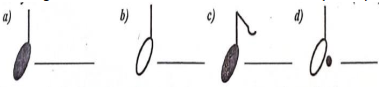 a.) _______________________________________________________ b.) _______________________________________________________ c.) _______________________________________________________d.) _______________________________________________________OUT OF40 MARKSLearners Score.Learners %Score RangePerformance LevelTick80-100Exceeding Expectation60-79Meeting Expectations40-59Approaching ExpectationsBelow 40Below Expectations